Mandag13:00	Ankomst/innkvartering bagasje13:30 	Orientering til lærere
14:00 	Middag 
15:00  Leirskolesamling og stjerneorientering/ natursti i grupper – som avsluttes med strandbesøk i Håkavika el. Svinevika  19:00  Kveldsmat
20:00	Leirskoleundervining og noen leker
22:00 	RoTirsdag07:30	Vi står opp08:00	Flaggheising og frokost09:30	"Livet i fjæra." Litt teori, men vi bruker det meste av dagen ute, studerer artene vi finner, bruker robåter, fisker krabbe, og bader når været tillater det.   
15:00	Middag16.00   Leirskoleundervisning17:00	Vannsklie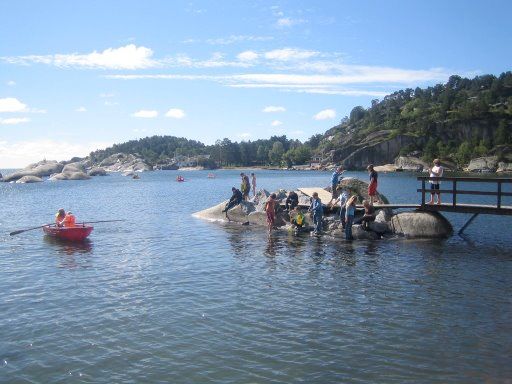 18:30	Kveldsmat
20:00	Elevkveld / Aktiviteter + Kiosk
             Deretter fri frem til leggetid
22:00 	Ro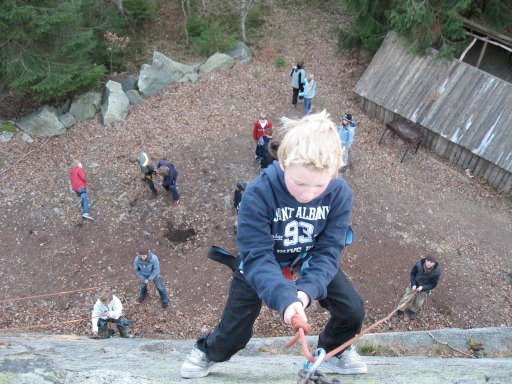 Onsdag 07:30	Vi står opp08:00	Flaggheising og frokost09.00 	Vikingaktiviteter14.30   Suppe 
15:00   Leirskoleundervisning	16:30   Pizzaboller 
17:15	Fjellklatring + andre aktiviteter19:30 	Utemat – ”En smak av havet”22:00	RoTorsdag 07:30	Vi står opp08:00	Flaggheising og frokost09:20	Leirskolesamling – tur langs kyststien 15:00	Middag16:00 	Leirskoleundervisning17:00	Vannsklie18:30	Kveldsmat20:00	Elevkveld + kiosk 
             Deretter fri fram til leggetid22:00 	Ro.
Fredag07:30	Vi står opp08:00	Flaggheising og frokost09:00	Pakking/vasking/søppelrunde10:00	Oppsummeringskonkurranse11:00	Lunsj12:00	Avreise 


Mandag13:00	Ankomst/innkvartering bagasje13:30 	Orientering til lærere
14:00 	Middag 
15:00  Leirskoleundervisning med tur til 
Kjerringvik el Svinevika: Sup, kano og kajakk19:00  Kveldsmat
20:00	Leirskoleundervisning og noen leker
22:00 	RoTirsdag07:30	Vi står opp08:00	Flaggheising og frokost09:30	"Livet i fjæra." Litt teori, men vi bruker det meste av dagen ute, studerer artene vi finner – går på tur til Trollveien – og har SUP undervisning i Svinevika.    
15:00	Middag16.00   Leirskoleundervisning17:00	Vannsklie18:30	Kveldsmat
20:00	Elevkveld / Aktiviteter + Kiosk
             Deretter fri frem til leggetid
22:00 	RoOnsdag 07:30	Vi står opp08:00	Flaggheising og frokost09.00 	Vikingaktiviteter12:45  Buss fra Solåsen til Sandefjord
13:15	Omvisning på Hvalfangstmuseet 
14:15	Fritid i Sandefjord16:15	Bussen returnerer til Solåsen.
Pizzaboller her på Solåsen! ☺
17:15	Fjellklatring + andre aktiviteter19:30 	Utemat – ”En smak av havet”22:00	RoTorsdag 07:30	Vi står opp08:00	Flaggheising og frokost09:20	Leirskolesamling – tur langs kyststien -  vi drar på tur med stormkjøkken og blir hentet i Ula. 15:00	Middag16:00 	Leirskoleundervisning17:00	Vannsklie18:30	Kveldsmat20:00	Elevkveld / Aktiviteter + kiosk 
             Deretter fri fram til leggetid22:00 	Ro.
Fredag07:30	Vi står opp08:00	Flaggheising og frokost09:00	Pakking/vasking/søppelrunde10:00	Oppsummeringskonkurranse11:00	Lunsj12:00	Avreise 